        REPUBLIQUE DU SENEGAL                Un Peuple – Un But – Une Foi                                    					Genève, le 29 avril 2021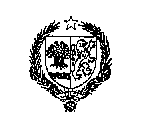     MISSION PERMANENTE DU SENEGALAUPRES DE L’OFFICE DES NATIONS UNIES 	                    ************            AMBASSADE EN SUISSE                          Projet de déclaration de la délégation sénégalaise lors de l’EPU de la République fédérale de Somalie (le 07 mai 2021)Vérifier au prononcéMadame la Présidente,La délégation sénégalaise souhaite une chaleureuse bienvenue à la délégation somalienne et la félicite pour la présentation de son rapport national au titre de cette 38ème session de l’EPU.La délégation sénégalaise se félicite de la coopération de la Somalie avec les organes et les mécanismes créés en vertu des instruments internationaux relatifs aux droits humains.Le Sénégal se réjouit également des efforts du gouvernement somalien dans sa politique de réconciliation nationale.Tout en saluant l’engagement des autorités somaliennes à œuvrer pour une meilleure prise en charge des droits humains, ma délégation souhaiterait faire les recommandations ci-après :Ratifier la Convention sur l’élimination de toutes les formes de discrimination à l’égard des femmes ;Prévenir le recrutement d’enfants en vue de leur utilisation dans le cadre des conflits armés.  Pour conclure, le Sénégal souhaite plein succès à la Somalie dans la mise en œuvre des recommandations acceptées et appelle la communauté internationale à lui apporter tout le soutien nécessaire.Je vous remercie